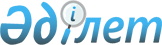 Қазақстан Республикасы Үкіметінің 2008 жылғы 20 желтоқсандағы № 1188 қаулысына өзгерістер енгізу туралыҚазақстан Республикасы Үкіметінің 2009 жылғы 15 желтоқсандағы № 2133 Қаулысы

      Қазақстан Республикасының Үкіметі ҚАУЛЫ ЕТЕДІ:



      1. «Қазақстан Республикасы Статистика агенттігінің 2009 - 2011 жылдарға арналған стратегиялық жоспары туралы» Қазақстан Республикасы Үкіметінің 2008 жылғы 20 желтоқсандағы № 1188 қаулысына мынадай өзгерістер енгізілсін:



      көрсетілген қаулымен бекітілген Қазақстан Республикасы Статистика агенттігінің 2009 - 2011 жылдарға арналған стратегиялық жоспарында:



      «Қазақстан Республикасы Статистика агенттігінің стратегиялық бағыттары, мақсаттары және міндеттері» деген 3-бөлімде:



      «Мемлекеттік статистика жүйесін институционалды дамыту және статистикалық деректерді жеткізушілермен және пайдаланушылармен өзара іс-қимылды дамыту» деген 1-стратегиялық бағытта:



      «Стратегиялық көрсеткіштерді әзірлеу үшін мемлекеттік органдар деректерінің базаларын барынша пайдалану» деген 1.1.1-міндетте:

      тақырыптағы «Стратегиялық» деген сөз «Статистикалық» деген сөзбен ауыстырылсын;



      «Статистикалық инфрақұрылым мен әдіснаманы дамыту» деген 2-стратегиялық бағытта:



      «Статистикалық көрсеткіштер әзірлемелерінің әдіснамасын жаңғырту және дамыту, жаңа статистикалық көрсеткіштер енгізу» деген 2.1.1-міндетте:



      «Есептіліктің ведомстволық нысандарын оңтайландыру» деген жолда:

      «оңтайландыру» деген сөз «жаңғырту» деген сөзбен ауыстырылсын;



      «Қазақстан Республикасы Статистика агенттігінің функционалдық мүмкіндіктері және ықтимал тәуекелдері» деген 4-бөлімде:

      екінші абзацта «250» деген сандар «254» деген сандармен ауыстырылсын;»



      «Бюджеттік бағдарламалар» деген 6-бөлімде:



      6-қосымшада:

      «Шығыстарды стратегиялық бағыттар, мақсаттар мен бюджеттік бағдарламалар бойынша бөлу» осы қаулыға 1-қосымшаға сәйкес жаңа редакцияда жазылсын;

      «Бюджеттік шығыстар жиынтығы» осы қаулыға 2-қосымшаға сәйкес жаңа редакцияда жазылсын;

      «Бюджеттік шығыстар жиынтығы» деген 5-қосымша осы қаулыға 3-қосымшаға сәйкес жаңа редакцияда жазылсын;



      3-қосымшада:



      001 «Статистикалық қызмет саласында және салааралық үйлестіруде мемлекеттік статистиканы реттеу жөніндегі қызмет көрсетулер» деген бюджеттік бағдарламада:

      «Бағдарламаны іске асыру шығыстары» деген жолдың «2009» деген бағанында «4 025 229» деген сандар «3 777 070» деген сандармен ауыстырылсын;



      003 «Мемлекеттік статистика органдарының ақпараттық жүйесін құру» деген бюджеттік бағдарламада:

      «Бағдарламаны іске асыру шығыстары» деген жолдың «2009» деген бағанында «363 000» деген сандар «61 060» деген сандармен ауыстырылсын;



      006 «Ұлттық санақ өткізу» деген бюджеттік бағдарламада:

      «Бағдарламаны іске асыру шығыстары» деген жолдың «2009» деген бағанында «3 843 752» деген сандар «3 256 950» сандармен ауыстырылсын;



      009 «Статистикалық деректерді тарату жөніндегі қызмет көрсетулер» деген бюджеттік бағдарламада:

      «Бағдарламаны іске асыру шығыстары» деген жолдың 2009 бағанында «154 196» деген сандар «114 055» сандармен ауыстырылсын.



      2. Осы қаулы қол қойылған күнінен бастап қолданысқа енгізіледі және ресми жариялануға тиіс.      Қазақстан Республикасының

      Премьер-Министрі                            К. МәсімовҚазақстан Республикасы  

Үкіметінің       

2009 жылғы 15 желтоқсандағы

№ 2133 қаулысына   

1-қосымша        

6. Бюджеттік бағдарламалар6-қосымша 

Шығыстарды стратегиялық бағыттар, мақсаттар мен бюджеттік

бағдарламалар бойынша бөлуҚазақстан Республикасы   

Үкіметінің         

2009 жылғы 15 желтоқсандағы

№ 2133 қаулысына    

2-қосымша         6-қосымша 

Бюджеттік шығыстар жиынтығымың теңгеҚазақстан Республикасы   

Үкіметінің        

2009 жылғы 15 желтоқсандағы

№ 2133 қаулысына    

3 қосымша        5-қосымша 

Бюджеттік шығыстар жиынтығымың теңге
					© 2012. Қазақстан Республикасы Әділет министрлігінің «Қазақстан Республикасының Заңнама және құқықтық ақпарат институты» ШЖҚ РМК
				Стратегиялық бағыттар, мақсаттар және бюджеттік бағдарламаларЕсепті кезеңЕсепті кезеңЖоспарлы кезеңЖоспарлы кезеңЖоспарлы кезеңСтратегиялық бағыттар, мақсаттар және бюджеттік бағдарламалар2007 бағалау20082009201020111234561-стратегиялық бағыт. Мемлекеттік статистика жүйесін институционалды дамыту және статистикалық деректерді жеткізушілермен және пайдаланушылармен өзара іс-қимылды дамыту1.1-мақсат. Әкімшілік дереккөздерді пайдалану есебінен респонденттерге салынатын жүктемені азайту1.1.1-міндет. Статистикалық көрсеткіштерді әзірлеу үшін мемлекеттік органдардың дерекқорын барынша пайдалану1.2-мақсат. Ресми статистика деректерінің жоғары сенімділік деңгейіне қол жеткізу1.2.1-міндет. Статистиканы пайдаланушыларға көрсетілетін қызметтер тізбесін кеңейту, ақпараттық дереккөз ретінде Интернет-порталды пайдалану, сұрауларды электронды түрде (пошта, он-лайн, жазылым) өңдеуді қамтамасыз ету2-стратегиялық бағыт. Статистикалық инфрақұрылым мен әдіснаманы дамыту5 529 6207 284 0968 443 0676 630 3857 476 3292.1-мақсат. Көрсеткіштерді әзірлеуді қамтамасыз ету және мемлекеттік органдарды дамытудың нысаналы көрсеткіштерінің статистикалық мониторингі жүйесін енгізуді қоса алғанда, статистикалық көрсеткіштер жүйесін, сондай-ақ бәсекеге қабілеттілік көрсеткіштерін үнемі дамыту5 269 3204 432 0315 125 0576 450 0667 436 3292.1.1-міндет. Статистикалық көрсеткіштерді әзірлеудің әдіснамасын жаңғырту және дамыту, жаңа статистикалық көрсеткіштерді енгізу5 269 3204 432 0315 125 0576 450 0667 436 329001 бағдарлама «Статистикалық қызмет және мемлекеттік статистиканы салааралық үйлестіру саласындағы реттеу жөніндегі қызметтер»3 172 5412 983 8453 749 2014 813 0705 672 305002 бағдарлама «Статистикалық деректерді жинау және өңдеу жөніндегі қызметтер»804 990895 3901 200 1281 299 2521 400 951004 бағдарлама «Мемлекеттік статистика саласындағы қолданбалы ғылыми зерттеулер»15 90741 37761 67366 60771 602007 бағдарлама «Қазақстан Республикасы Статистика агенттігінің ғимараттарын, үй-жайлары мен құрылыстарын күрделі жөндеу»52 044112 53550 60554 400008 бағдарлама «Қазақстан Республикасы Статистика агенттігін материалдық-техникалық жарақтандыру»1 084 829257 42054 00058 050009 бағдарлама «Статистикалық деректерді тарату жөніндегі қызметтер»139 009141 464114 055166 532179 0212.2-мақсат. Халықтың жалпы санын сипаттайтын көрсеткіштердің ауқымды тізбесін нақтылау, оны қалалық және ауылдық мекендер арасында жынысы мен жасына, отбасы жағдайына, ұлтына, тіл білуіне, білім деңгейіне, сондай-ақ үй шаруашылықтарының санына, табыс көздеріне, жұмыспен қамтылуына және тұрмыс жағдайы мен республиканың тұрғын үй қоры ахуалына қарай бөлу2 634 1893 256 95055 31934 0002.2.1-міндет. Ұлттық халық санағын өткізу2 634 1893 256 95055 31934 000006 бағдарлама «Ұлттық халық санағын өткізу»2 634 1893 256 95055 31934 0002.3-мақсат. Нысандарды оңайлату және деректерді өңдеудің қазіргі заманғы тәсілдерін енгізу есебінен респонденттерге салынатын жүктемесін азайту260 300217 87661 060125 0006 0002.3.1-міндет. Нысандарды жаңғырту және қазіргі заманғы ақпараттық технологияларды енгізу260 300217 87661 060125 0006 000003 бағдарлама «Мемлекеттік статистика органдарының ақпараттық жүйесін құру»260 300217 87661 060125 0006 0003-стратегиялық бағыт. Кадрлық әлеуетті дамыту және халықаралық ынтымақтастық25 28624 93727 869116 290125 0123.1-мақсат. Ресми статистика деректерінің жоғары сенімділік деңгейіне қол жеткізу, статистикалық ақпаратты пайдаланушылардың сауаттылығын көтеру және қызметкерлер біліктілігінің жоғары деңгейі есебінен статистиканың дамуын қамтамасыз ету25 28624 93727 869116 290125 0123.1.1-міндет. Статистикалық әдіснаманы және деректерді өңдеу мен талдаудың қазіргі заманғы тәсілдерін пайдалануға үнемі оқыту жүйесін құру25 28624 93727 869116 290125 012001 бағдарлама «Статистикалық қызмет және мемлекеттік статистиканы салааралық үйлестіру саласындағы реттеу жөніндегі қызметтер»25 28624 93727 869116 290125 0122008 жылы аяқталатын басқа да бағдарламалар669 297276 160Агенттік бюджетінің жиыны6 224 2037 585 1938 470 9366 746 6757 601 341БағдарламаКіші бағдарламаБағдарламаның атауыЕсепті кезеңЕсепті кезеңЖоспарлы кезеңЖоспарлы кезеңЖоспарлы кезеңБағдарламаКіші бағдарламаБағдарламаның атауы2007бағалау200820092010201112345678Ағымдағы бюджеттік бағдарламалар001Статистикалық қызмет және мемлекеттік статистиканы салааралық үйлестіру саласындағы реттеу жөніндегі қызметтер3 197 8273 008 7823 777 0704 929 3605 797 317002Статистикалық деректерді жинау және өңдеу жөніндегі қызметтер804 990895 3901 200 1281 299 2521 400 951004Мемлекеттік статистика саласындағы қолданбалы ғылыми зерттеулер15 90741 37761 67366 60771 602005Ауыл шаруашылығы санағын жүргізу655 297261 320006Ұлттық санақ өткізу2 634 1893 256 95055 31934 000007Қазақстан Республикасы Статистика агенттігінің ғимараттарын, үй-жайлары мен құрылыстарын күрделі жөндеу52 044112 53550 60554 400008Қазақстан Республикасы Статистика агенттігін материалдық-техникалық жарақтандыру1 084 829257 42054 00058 050009Статистикалық деректерді тарату жөніндегі қызметтер139 009141 464114 055166 532179 021116Электрондық үкімет шеңберінде адами капиталды дамыту14 00014 840Ағымдағы бағдарламалар бойынша жиыны5 963 9037 367 3178 409 8766 621 6757 595 341Даму бюджеті003Мемлекеттік статистика органдарының ақпараттық жүйесін құру260 300217 87661 060125 0006 000Даму бағдарламалары бойынша жиыны260 300217 87661 060125 0006 000Агенттік шығыстарының барлығы6 224 2037 585 1938 470 9366 746 6757 601 341БағдарламаКіші бағдарламаБағдарламаның атауыЕсепті кезеңЕсепті кезеңЖоспарлы кезеңЖоспарлы кезеңЖоспарлы кезеңБағдарламаКіші бағдарламаБағдарламаның атауы2007 бағалау200820092010201112345678Қызметтер001Статистикалық қызмет және мемлекеттік статистиканы салааралық үйлестіру саласындағы реттеу жөніндегі қызметтер3 197 8273 008 7823 777 0704 929 3605 797 317002Статистикалық деректерді жинау және өңдеу жөніндегі қызметтер804 990895 3901 200 1281 299 2521 400 951003Мемлекеттік статистика органдарының ақпараттық жүйесін құру260 300217 87661 060125 0006 000004Мемлекеттік статистика саласындағы қолданбалы ғылыми зерттеулер15 90741 37761 67366 60771 602005Ауыл шаруашылығы санағын жүргізу655 297261 320006Ұлттық санақ өткізу2 634 1893 256 95055 31934 000009Статистикалық деректерді тарату жөніндегі қызметтер139 009141 464114 055166 532179 021Қызметтер бойынша жиыны5 073 3307 200 3988 470 9366 642 0707 488 891116Күрделі шығыстар14 00014 840007Қазақстан Республикасы Статистика агенттігінің ғимараттарын, үй-жайлары мен құрылыстарын күрделі жөндеу52 044112 53550 60554 400008Қазақстан Республикасы Статистика агенттігін материалдық-техникалық жарақтандыру1 084 829257 42054 00058 050Күрделі шығыстар бойынша жиыны1 150 873384 795104 605112 450Агенттік шығыстарының барлығы6 224 2037 585 1938 470 9366 746 6757 601 341